водственного задания на трубной площадке   получил производственную травму, упав при спуске  по приставной лестнице  с площадки прицепа транспортного средства. Высота падения составила 1,60м.  По медицинскому заключению степень тяжести повреждения здоровья относится к категории тяжелых.Основная причина: код 2.08.1, не удовлетворительная организация производства работ и отсутствие контроля со стороны специалиста подразделения за ходом выполнения работы и соблюдением трудовой дисциплины, предупреждение нарушение требований безопасности при выполнении погрузочно-разгрузочных работ Сопутствующая причина: код 2.15.1, неосторожность стропальщика при спуске с площадки, выразившееся в поспешности стропальщика при спуске по приставной лестницеВАЖНО: сообщение рассылается с целью ознакомления работников и проведения организационно-технических мероприятий для исключения подобных происшествий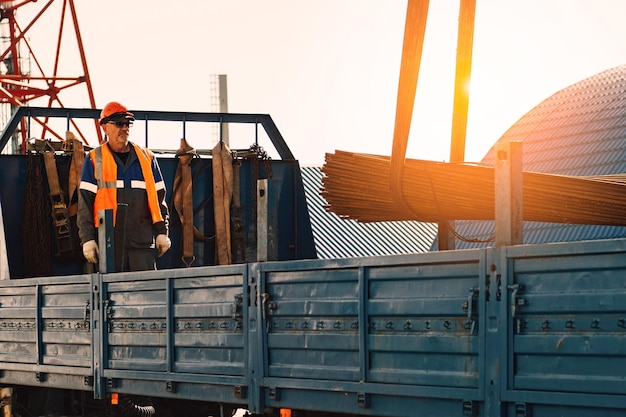 ИНФОРМАЦИОННОЕ СООБЩЕНИЕДата несчастного случая: 13.05.2023Организация, осуществляющая деятельность по ремонту и сервисному обслуживанию насосно-компрессорных труб. Профессия: стропальщик 5 разрядаКраткое описание: 13 мая 2023 года в 4 часа 30 мин работник трубной площадки № 2 Самотлорского месторождения расположенной в районе ДНС-1, при выполнении произ- 